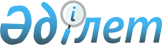 О признании утратившим силу совместного приказа Министра юстиции Республики Казахстан от 6 мая 2010 года № 157, Министра здравоохранения Республики Казахстан от 18 мая 2010 года № 350 и Министра внутренних дел Республики Казахстан от 14 июня 2010 года № 272 "Об утверждении Правил оказания медицинской помощи гражданам, свобода которых ограничена, а также отбывающим наказание по приговору суда в местах лишения свободы, помещенным в специальные учреждения"Совместный приказ Министра здравоохранения Республики Казахстан от 12 октября 2012 года № 713 и Министра внутренних дел Республике Казахстан от 22 октября 2012 года № 566

      В целях приведения в соответствие с действующим законодательством Республики Казахстан, руководствуясь статьей 21-1 Закона Республики Казахстан «О нормативных правовых актах», ПРИКАЗЫВАЕМ:



      1. Признать утратившим силу совместный приказ Министра юстиции Республики Казахстан от 6 мая 2010 года № 157, Министра здравоохранения Республики Казахстан от 18 мая 2010 года № 350 и Министра внутренних дел Республики Казахстан от 14 июня 2010 года № 272 «Об утверждении Правил оказания медицинской помощи гражданам, свобода которых ограничена, а также отбывающим наказание по приговору суда в местах лишения свободы, помещенным в специальные учреждения» (зарегистрированный в Реестре государственной регистрации нормативных правовых актов за № 6571), опубликованный в газете «Казахстанская правда» от 20 ноября 2010 года № 316-317)).



      2. Комитету уголовно-исполнительной системы Министерства внутренних дел Республики Казахстан (Бердалин Б.М.) в недельный срок направить копию приказа в Министерство юстиции Республики Казахстан и обеспечить его последующее официальное опубликование.



      3. Контроль за исполнением настоящего приказа возложить на Комитет уголовно-исполнительной системы Министерства внутренних дел Республики Казахстан (Бердалин Б.М.).



      4. Настоящий приказ вводится в действие по истечении десяти календарных дней после дня его первого официального опубликования.
					© 2012. РГП на ПХВ «Институт законодательства и правовой информации Республики Казахстан» Министерства юстиции Республики Казахстан
				Министр Здравоохранения

Республики Казахстан

_________ С.КаирбековаМинистр внутренних дел

Республики Казахстан

____________ К.Касымов"Согласовано"

Министр труда и социальной

защиты населения

Республики Казахстан

________ С.Абденов

12 ноября 2012 года